INDICAÇÃO Nº 2060/2021Sugere ao Poder Executivo Municipal que efetue poda em arvores e manutenção na iluminação pública, em Praça do Bairro Mollon próximo a igreja católica.Excelentíssimo Senhor Prefeito Municipal, Nos termos do Art. 108 do Regimento Interno desta Casa de Leis, dirijo-me a Vossa Excelência para sugerir que, por intermédio do Setor competente, que realize poda das arvores e melhorias na iluminação, em Praça, na Rua do Cobre esquina com a Rua do Estanho, no bairro Vila MollonJustificativa:Este vereador vem sendo procurado por diversos munícipes usuários da praça do mollon, solicitando a possibilidade do poder executivo enviar uma equipe técnica até o local para analisar a necessidade das podas das arvores do local, uma vez que estas arvores são de grande porte e suas copas estão cheias e impedindo que a praça seja iluminada. Como as lâmpadas estão em uma altura acima das copas o local fica muito escuro, uma vez que a praça recebe muitas pessoas após as 18:00 ocorre que os usuários estão sendo obrigados a utilizarem dos espaços com mau iluminação. Diante da atual situação solicito que o serviço seja feito com URGÊNCIA, pois o local está muito escuro, fato que colabora para ocorrências de atos ilícitos.Plenário “Dr. Tancredo Neves”, em 14 de junho de 2.021.JESUS                 Valdenor de Jesus G. Fonseca	   -Vereador-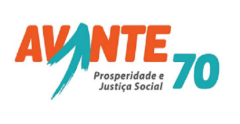 